Archaeologyמלכים ב פרק ג- (א) וִיהוֹרָ֣ם בֶּן־אַחְאָ֗ב מָלַ֤ךְ עַל־יִשְׂרָאֵל֙ בְּשֹׁ֣מְר֔וֹן בִּשְׁנַת֙ שְׁמֹנֶ֣ה עֶשְׂרֵ֔ה לִיהוֹשָׁפָ֖ט מֶ֣לֶךְ יְהוּדָ֑ה וַיִּמְלֹ֖ךְ שְׁתֵּים־עֶשְׂרֵ֥ה שָׁנָֽה(ב) וַיַּעֲשֶׂ֤ה הָרַע֙ בְּעֵינֵ֣י יְקֹוָ֔ק רַ֕ק לֹ֥א כְאָבִ֖יו וּכְאִמּ֑וֹ וַיָּ֙סַר֙ אֶת־מַצְּבַ֣ת הַבַּ֔עַל אֲשֶׁ֥ר עָשָׂ֖ה אָבִֽיו(ג) רַ֠ק בְּחַטֹּ֞אות יָרָבְעָ֧ם בֶּֽן־נְבָ֛ט אֲשֶׁר־הֶחֱטִ֥יא אֶת־יִשְׂרָאֵ֖ל דָּבֵ֑ק לֹא־סָ֖ר מִמֶּֽנָּה(ד) וּמֵישַׁ֥ע מֶֽלֶךְ־מוֹאָ֖ב הָיָ֣ה נֹקֵ֑ד וְהֵשִׁ֤יב לְמֶֽלֶךְ־יִשְׂרָאֵל֙ מֵאָה־אֶ֣לֶף כָּרִ֔ים וּמֵ֥אָה אֶ֖לֶף אֵילִ֥ים צָֽמֶר(ה) וַיְהִ֖י כְּמ֣וֹת אַחְאָ֑ב וַיִּפְשַׁ֥ע מֶֽלֶךְ־מוֹאָ֖ב בְּמֶ֥לֶךְ יִשְׂרָאֵֽל(ו) וַיֵּצֵ֞א הַמֶּ֧לֶךְ יְהוֹרָ֛ם בַּיּ֥וֹם הַה֖וּא מִשֹּׁמְר֑וֹן וַיִּפְקֹ֖ד אֶת־כָּל־יִשְׂרָאֵֽל(ז) וַיֵּ֡לֶךְ וַיִּשְׁלַח֩ אֶל־יְהוֹשָׁפָ֨ט מֶֽלֶךְ־יְהוּדָ֜ה לֵאמֹ֗ר מֶ֤לֶךְ מוֹאָב֙ פָּשַׁ֣ע בִּ֔י הֲתֵלֵ֥ךְ אִתִּ֛י אֶל־מוֹאָ֖ב לַמִּלְחָמָ֑ה וַיֹּ֣אמֶר אֶעֱלֶ֔ה כָּמ֧וֹנִי כָמ֛וֹךָ כְּעַמִּ֥י כְעַמֶּ֖ךָ כְּסוּסַ֥י כְּסוּסֶֽיךָ(ח) וַיֹּ֕אמֶר אֵי־זֶ֥ה הַדֶּ֖רֶךְ נַעֲלֶ֑ה וַיֹּ֕אמֶר דֶּ֖רֶךְ מִדְבַּ֥ר אֱדֽוֹם(ט) וַיֵּלֶךְ֩ מֶ֨לֶךְ יִשְׂרָאֵ֤ל וּמֶֽלֶךְ־יְהוּדָה֙ וּמֶ֣לֶךְ אֱד֔וֹם וַיָּסֹ֕בּוּ דֶּ֖רֶךְ שִׁבְעַ֣ת יָמִ֑ים וְלֹא־הָיָ֨ה מַ֧יִם לַֽמַּחֲנֶ֛ה וְלַבְּהֵמָ֖ה אֲשֶׁ֥ר בְּרַגְלֵיהֶֽם(י) וַיֹּ֖אמֶר מֶ֣לֶךְ יִשְׂרָאֵ֑ל אֲהָ֕הּ כִּֽי־קָרָ֣א יְקֹוָ֗ק לִשְׁלֹשֶׁ֙ת֙ הַמְּלָכִ֣ים הָאֵ֔לֶּה לָתֵ֥ת אוֹתָ֖ם בְּיַד־מוֹאָֽב (יא) וַיֹּ֣אמֶר יְהוֹשָׁפָ֗ט הַאֵ֨ין פֹּ֤ה נָבִיא֙ לַֽיקֹוָ֔ק וְנִדְרְשָׁ֥ה אֶת־יְקֹוָ֖ק מֵאוֹת֑וֹ וַ֠יַּעַן אֶחָ֞ד מֵעַבְדֵ֤י מֶֽלֶךְ־יִשְׂרָאֵל֙ וַיֹּ֔אמֶר פֹּ֚ה אֱלִישָׁ֣ע בֶּן־שָׁפָ֔ט אֲשֶׁר־יָ֥צַק מַ֖יִם עַל־יְדֵ֥י אֵלִיָּֽהו(יב) וַיֹּ֙אמֶר֙ יְה֣וֹשָׁפָ֔ט יֵ֥שׁ אוֹת֖וֹ דְּבַר־יְקֹוָ֑ק וַיֵּרְד֣וּ אֵלָ֗יו מֶ֧לֶךְ יִשְׂרָאֵ֛ל וִיהוֹשָׁפָ֖ט וּמֶ֥לֶךְ אֱדֽוֹם(יג) וַיֹּ֨אמֶר אֱלִישָׁ֜ע אֶל־מֶ֤לֶךְ יִשְׂרָאֵל֙ מַה־לִּ֣י וָלָ֔ךְ לֵ֚ךְ אֶל־נְבִיאֵ֣י אָבִ֔יךָ וְאֶל־נְבִיאֵ֖י אִמֶּ֑ךָ וַיֹּ֤אמֶר לוֹ֙ מֶ֣לֶךְ יִשְׂרָאֵ֔ל אַ֗ל כִּֽי־קָרָ֤א יְקֹוָק֙ לִשְׁלֹ֙שֶׁת֙ הַמְּלָכִ֣ים הָאֵ֔לֶּה לָתֵ֥ת אוֹתָ֖ם בְּיַד־מוֹאָֽב(יד) וַיֹּ֣אמֶר אֱלִישָׁ֗ע חַי־יְקֹוָ֤ק צְבָאוֹת֙ אֲשֶׁ֣ר עָמַ֣דְתִּי לְפָנָ֔יו כִּ֗י לוּלֵ֛י פְּנֵ֛י יְהוֹשָׁפָ֥ט מֶֽלֶךְ־יְהוּדָ֖ה אֲנִ֣י נֹשֵׂ֑א אִם־אַבִּ֥יט אֵלֶ֖יךָ וְאִם־אֶרְאֶֽךָּ(טו) וְעַתָּ֖ה קְחוּ־לִ֣י מְנַגֵּ֑ן וְהָיָה֙ כְּנַגֵּ֣ן הַֽמְנַגֵּ֔ן וַתְּהִ֥י עָלָ֖יו יַד־יְקֹוָֽק(טז) וַיֹּ֕אמֶר כֹּ֖ה אָמַ֣ר יְקֹוָ֑ק עָשֹׂ֛ה הַנַּ֥חַל הַזֶּ֖ה גֵּבִ֥ים׀ גֵּבִֽים(יז) כִּֽי־כֹ֣ה׀ אָמַ֣ר יְקֹוָ֗ק לֹֽא־תִרְא֥וּ ר֙וּחַ֙ וְלֹֽא־תִרְא֣וּ גֶ֔שֶׁם וְהַנַּ֥חַל הַה֖וּא יִמָּ֣לֵא מָ֑יִם וּשְׁתִיתֶ֛ם אַתֶּ֥ם וּמִקְנֵיכֶ֖ם וּֽבְהֶמְתְּכֶֽם(יח) וְנָקַ֥ל זֹ֖את בְּעֵינֵ֣י יְקֹוָ֑ק וְנָתַ֥ן אֶת־מוֹאָ֖ב בְּיֶדְכֶֽם(יט) וְהִכִּיתֶ֞ם כָּל־עִ֤יר מִבְצָר֙ וְכָל־עִ֣יר מִבְח֔וֹר וְכָל־עֵ֥ץ טוֹב֙ תַּפִּ֔ילוּ וְכָל־מַעְיְנֵי־מַ֖יִם תִּסְתֹּ֑מוּ וְכָל֙ הַחֶלְקָ֣ה הַטּוֹבָ֔ה תַּכְאִ֖בוּ בָּאֲבָנִֽים (כ) וַיְהִ֤י בַבֹּ֙קֶר֙ כַּעֲל֣וֹת הַמִּנְחָ֔ה וְהִנֵּה־מַ֥יִם בָּאִ֖ים מִדֶּ֣רֶךְ אֱד֑וֹם וַתִּמָּלֵ֥א הָאָ֖רֶץ אֶת־הַמָּֽיִם(כא) וְכָל־מוֹאָב֙ שָֽׁמְע֔וּ כִּֽי־עָל֥וּ הַמְּלָכִ֖ים לְהִלָּ֣חֶם בָּ֑ם וַיִּצָּעֲק֗וּ מִכֹּ֨ל חֹגֵ֤ר חֲגֹרָה֙ וָמַ֔עְלָה וַיַּעַמְד֖וּ עַֽל־הַגְּבֽוּל(כב) וַיַּשְׁכִּ֣ימוּ בַבֹּ֔קֶר וְהַשֶּׁ֖מֶשׁ זָרְחָ֣ה עַל־הַמָּ֑יִם וַיִּרְא֨וּ מוֹאָ֥ב מִנֶּ֛גֶד אֶת־הַמַּ֖יִם אֲדֻמִּ֥ים כַּדָּֽם(כג) וַיֹּֽאמְרוּ֙ דָּ֣ם זֶ֔ה הָחֳרֵ֤ב נֶֽחֶרְבוּ֙ הַמְּלָכִ֔ים וַיַּכּ֖וּ אִ֣ישׁ אֶת־רֵעֵ֑הוּ וְעַתָּ֥ה לַשָּׁלָ֖ל מוֹאָֽב (כד) וַיָּבֹאוּ֘ אֶל־מַחֲנֵ֣ה יִשְׂרָאֵל֒ וַיָּקֻ֤מוּ יִשְׂרָאֵל֙ וַיַּכּ֣וּ אֶת־מוֹאָ֔ב וַיָּנֻ֖סוּ מִפְּנֵיהֶ֑ם ויבו־וַיַּכּוּ־בָ֔הּ וְהַכּ֖וֹת אֶת־מוֹאָֽב:(כה) וְהֶעָרִ֣ים יַהֲרֹ֡סוּ וְכָל־חֶלְקָ֣ה ט֠וֹבָה יַשְׁלִ֨יכוּ אִישׁ־אַבְנ֜וֹ וּמִלְא֗וּהָ וְכָל־מַעְיַן־מַ֤יִם יִסְתֹּ֙מוּ֙ וְכָל־עֵֽץ־ט֣וֹב יַפִּ֔ילוּ עַד־הִשְׁאִ֧יר אֲבָנֶ֛יהָ בַּקִּ֖יר חֲרָ֑שֶׂת וַיָּסֹ֥בּוּ הַקַּלָּעִ֖ים וַיַּכּֽוּהָ (כו) וַיַּרְא֙ מֶ֣לֶךְ מוֹאָ֔ב כִּֽי־חָזַ֥ק מִמֶּ֖נּוּ הַמִּלְחָמָ֑ה וַיִּקַּ֣ח א֠וֹתוֹ שְׁבַע־מֵא֨וֹת אִ֜ישׁ שֹׁ֣לֵֽף חֶ֗רֶב לְהַבְקִ֛יעַ אֶל־מֶ֥לֶךְ אֱד֖וֹם וְלֹ֥א יָכֹֽלוּ (כז) וַיִּקַּח֩ אֶת־בְּנ֨וֹ הַבְּכ֜וֹר אֲשֶׁר־יִמְלֹ֣ךְ תַּחְתָּ֗יו וַיַּעֲלֵ֤הוּ עֹלָה֙ עַל־הַ֣חֹמָ֔ה וַיְהִ֥י קֶצֶף־גָּד֖וֹל עַל־יִשְׂרָאֵ֑ל וַיִּסְעוּ֙ מֵֽעָלָ֔יו וַיָּשֻׁ֖בוּ לָאָֽרֶץ:מלכים א פרק כב- (מה) וַיַּשְׁלֵ֥ם יְהוֹשָׁפָ֖ט עִם־מֶ֥לֶךְ יִשְׂרָאֵֽל... (מט) יְהוֹשָׁפָ֡ט עשר עָשָׂה֩ אֳנִיּ֨וֹת תַּרְשִׁ֜ישׁ לָלֶ֧כֶת אוֹפִ֛ירָה לַזָּהָ֖ב וְלֹ֣א הָלָ֑ךְ כִּֽי נִשְׁבְּר֥וּ אֳנִיּ֖וֹת בְּעֶצְי֥וֹן גָּֽבֶר (נ) אָ֠ז אָמַ֞ר אֲחַזְיָ֤הוּ בֶן־אַחְאָב֙ אֶל־יְה֣וֹשָׁפָ֔ט יֵלְכ֧וּ עֲבָדַ֛י עִם־עֲבָדֶ֖יךָ בָּאֳנִיּ֑וֹת וְלֹ֥א אָבָ֖ה יְהוֹשָׁפָֽטAvot Derebbi Natan9:4- Chazal critical of Yehoshafat for joining with Achav but not for joining with Jehoram Why did Hashem make a drought? Did Hashem want a battle with Moav or not?If Elisha helps with water why not help to ensure total victory at end?Why did Elisha command such a harsh response, even including cutting down fruit trees?Why is Edom part of the coalition? MESHA STELE 840 BCE   Louvre Museum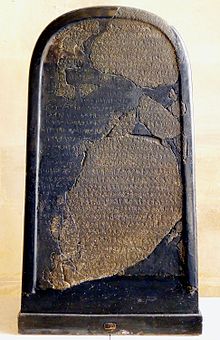 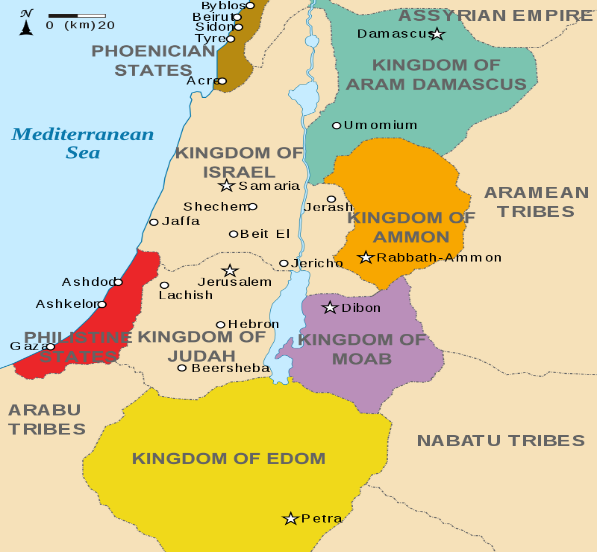 I am Mesha, son of Chemosh-gad, king of Moab, the Dibonite. My father reigned over Moab thirty years, and I have reigned after my father. And I have built this sanctuary for Chemosh in Karchah, a sanctuary of salvation, for he saved me from all aggressors, and made me look upon all mine enemies with contempt. Omri was king of Israel, and oppressed Moab during many days, and Chemosh was angry with his aggressions. His son succeeded him, and he also said, I will oppress Moab. In my days he said, Let us go, and I will see my desire upon him and his house, and Israel said, I shall destroy it for ever. Now Omri took the land of Madeba, and occupied it in his day, and in the days of his son, forty years. And Chemosh had mercy on it in my time. And I built Baal-meon and made therein the ditch, and I built Kiriathaim. And the men of Gad dwelled in the country of Ataroth from ancient times, and the king of Israel fortified Ataroth. I assaulted the wall and captured it, and killed all the warriors of the city for the well-pleasing of Chemosh and Moab, and I removed from it all the spoil, and offered it before Chemosh in Kirjath; and I placed therein the men of Siran, and the men of Mochrath. And Chemosh said to me, Go take Nebo against Israel, and I went in the night and I fought against it from the break of day till noon, and I took it: and I killed in all seven thousand men, but I did not kill the women and maidens, for I devoted them to Ashtar-Chemosh; and I took from it the vessels of Jehovah, and offered them before Chemosh. And the king of Israel fortified Jahaz, and occupied it, when he made war against me, and Chemosh drove him out before me, and I took from Moab two hundred men in all, and placed them in Jahaz, and took it to annex it to Dibon. I built Karchah the wall of the forest, and the wall of the Hill. I have built its gates and I have built its towers. I have built the palace of the king, and I made the prisons for the criminals within the wall. And there were no wells in the interior of the wall in Karchah. And I said to all the people, ‘Make you every man a well in his house.’ And I dug the ditch for Karchah with the chosen men of Israel. I built Aroer, and I made the road across the Arnon. I took Beth-Bamoth for it was destroyed. I built Bezer for it was cut down by the armed men of Daybon, for all Daybon was now loyal; and I reigned from Bikran, which I added to my land. And I built Beth-Gamul, and Beth-Diblathaim, and Beth Baal-Meon, and I placed there the poor people of the land. And as to Horonaim, the men of Edom dwelt therein, on the descent from old. And Chemosh said to me, Go down, make war against Horonaim, and take it. And I assaulted it, And I took it, for Chemosh restored it in my days. Wherefore I made…. …year…and I….פרקי אלישע רב אלחנן סמט112-מעלים על הדעת שמניעיו העקרים של יהורם הם מדיניים וכלכליים, ולא דתיים. יהורם מעונין לחדש את שלטון בית אביו על מואב. כמו כן, הוא חפץ בהשבת תשלום המס הגדול ששילמו המואבים עד לפשיעתם. לא כן הדבר ביחס ליהושפט מלך יהודה... יהושפט היה מלך צדיק ועובד השם בלב שלם. ודאי נתחמץ לבו על הידיעות שהגיעו ממואב ועל חילול השם שנגרם בעטיין.מלכים א פרק כא- כֹּ֚ה אָמַ֣ר יְקֹוָ֔ק הֲרָצַ֖חְתָּ וְגַם־יָרָ֑שְׁתָּ וְדִבַּרְתָּ֨ אֵלָ֜יו לֵאמֹ֗ר כֹּ֚ה אָמַ֣ר יְקֹוָ֔ק בִּמְק֗וֹם אֲשֶׁ֨ר לָקְק֤וּ הַכְּלָבִים֙ אֶת־דַּ֣ם נָב֔וֹת יָלֹ֧קּוּ הַכְּלָבִ֛ים אֶת־דָּמְךָ֖ גַּם־אָֽתָּה (כא) הִנְנִ֨י מֵבִ֤יא אֵלֶ֙יךָ֙ רָעָ֔ה וּבִעַרְתִּ֖י אַחֲרֶ֑יךָ וְהִכְרַתִּ֤י לְאַחְאָב֙ מַשְׁתִּ֣ין בְּקִ֔יר וְעָצ֥וּר וְעָז֖וּב בְּיִשְׂרָאֵֽל... (כז) וַיְהִי֩ כִשְׁמֹ֨עַ אַחְאָ֜ב אֶת־הַדְּבָרִ֤ים הָאֵ֙לֶּה֙ וַיִּקְרַ֣ע בְּגָדָ֔יו וַיָּֽשֶׂם־שַׂ֥ק עַל־בְּשָׂר֖וֹ וַיָּצ֑וֹם וַיִּשְׁכַּ֣ב בַּשָּׂ֔ק וַיְהַלֵּ֖ךְ אַֽט: (כח) וַֽיְהִי֙ דְּבַר־יְקֹוָ֔ק אֶל־אֵלִיָּ֥הוּ הַתִּשְׁבִּ֖י לֵאמֹֽר(כט) הֲֽרָאִ֔יתָ כִּֽי־נִכְנַ֥ע אַחְאָ֖ב מִלְּפָנָ֑י יַ֜עַן כִּֽי־נִכְנַ֣ע מִפָּנַ֗י לֹֽא אָבִ֤יא הָֽרָעָה֙ בְּיָמָ֔יו בִּימֵ֣י בְנ֔וֹ אָבִ֥יא הָרָעָ֖ה עַל־בֵּיתֽומלכים א פרק יא- (מ) וַיְבַקֵּ֥שׁ שְׁלֹמֹ֖ה לְהָמִ֣ית אֶת־יָרָבְעָ֑ם וַיָּ֣קָם יָרָבְעָ֗ם וַיִּבְרַ֤ח מִצְרַ֙יִם֙ אֶל־שִׁישַׁ֣ק מֶֽלֶךְ־מִצְרַ֔יִם וַיְהִ֥י בְמִצְרַ֖יִם עַד־מ֥וֹת שְׁלֹמֹֽהמלכים א פרק יד- (כב) וַיַּ֧עַשׂ יְהוּדָ֛ה הָרַ֖ע בְּעֵינֵ֣י יְקֹוָ֑ק וַיְקַנְא֣וּ אֹת֗וֹ מִכֹּל֙ אֲשֶׁ֣ר עָשׂ֣וּ אֲבֹתָ֔ם בְּחַטֹּאתָ֖ם אֲשֶׁ֥ר חָטָֽאוּ(כג) וַיִּבְנ֨וּ גַם־הֵ֧מָּה לָהֶ֛ם בָּמ֥וֹת וּמַצֵּב֖וֹת וַאֲשֵׁרִ֑ים עַ֚ל כָּל־גִּבְעָ֣ה גְבֹהָ֔ה וְתַ֖חַת כָּל־עֵ֥ץ רַעֲנָֽן(כד) וְגַם־קָדֵ֖שׁ הָיָ֣ה בָאָ֑רֶץ עָשׂ֗וּ כְּכֹל֙ הַתּוֹעֲבֹ֣ת הַגּוֹיִ֔ם אֲשֶׁר֙ הוֹרִ֣ישׁ יְקֹוָ֔ק מִפְּנֵ֖י בְּנֵ֥י יִשְׂרָאֵֽל: פ(כה) וַיְהִ֛י בַּשָּׁנָ֥ה הַחֲמִישִׁ֖ית לַמֶּ֣לֶךְ רְחַבְעָ֑ם עָלָ֛ה שִׁישַׁ֥ק מֶֽלֶךְ־מִצְרַ֖יִם עַל־יְרוּשָׁלִָֽם(כו) וַיִּקַּ֞ח אֶת־אֹצְר֣וֹת בֵּית־יְקֹוָ֗ק וְאֶת־אֽוֹצְרוֹת֙ בֵּ֣ית הַמֶּ֔לֶךְ וְאֶת־הַכֹּ֖ל לָקָ֑ח וַיִּקַּח֙ אֶת־כָּל־מָגִנֵּ֣י הַזָּהָ֔ב אֲשֶׁ֥ר עָשָׂ֖ה שְׁלֹמֹֽהShishak 935-914 BCE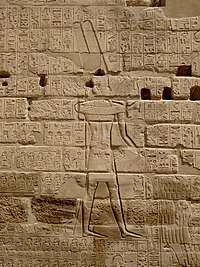 The Bubastite Portal, a relief discovered at Karnak, in Upper Egypt, and similar reliefs on the walls of a small temple of Amun at el-Hibeh, shows Pharaoh Shoshenq I (Shoshenq has been identified with the biblical Shishaq, such that the relief is also known as the Shishak Inscription or Shishaq Relief) holding in his hand a bound group of prisoners. The names of captured towns are located primarily in the territory of the kingdom of Israel (including Megiddo), with a few listed in the Negeb, and perhaps Philistia. Some of these include a few of the towns that Rehoboam had fortified according to Chronicles. Section Two - Coastal plain, Shephelah, Meggido plain and Jezreel plainTel Dan Stele- Discovered 1993 Written by Chazael king of Aram 842 BCE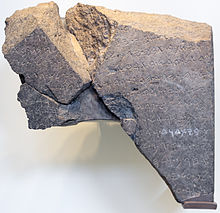 מלכים א פרק יט- וַיֹּ֤אמֶר יְקֹוָק֙ אֵלָ֔יו לֵ֛ךְ שׁ֥וּב לְדַרְכְּךָ֖ מִדְבַּ֣רָה דַמָּ֑שֶׂק וּבָ֗אתָ וּמָשַׁחְתָּ֧ אֶת־חֲזָאֵ֛ל לְמֶ֖לֶךְ עַל־אֲרָֽם(טז) וְאֵת֙ יֵה֣וּא בֶן־נִמְשִׁ֔י תִּמְשַׁ֥ח לְמֶ֖לֶךְ עַל־יִשְׂרָאֵ֑ל וְאֶת־אֱלִישָׁ֤ע בֶּן־שָׁפָט֙ מֵאָבֵ֣ל מְחוֹלָ֔ה תִּמְשַׁ֥ח לְנָבִ֖יא תַּחְתֶּֽיך מלכים ב פרק ח- (כח) וַיֵּ֜לֶךְ אֶת־יוֹרָ֣ם בֶּן־אַחְאָ֗ב לַמִּלְחָמָ֛ה עִם־חֲזָהאֵ֥ל מֶֽלֶךְ־אֲרָ֖ם בְּרָמֹ֣ת גִּלְעָ֑ד וַיַּכּ֥וּ אֲרַמִּ֖ים אֶת־יוֹרָֽם(כט) וַיָּשָׁב֩ יוֹרָ֨ם הַמֶּ֜לֶךְ לְהִתְרַפֵּ֣א בְיִזְרְעֶ֗אל מִן־הַמַּכִּים֙ אֲשֶׁ֨ר יַכֻּ֤הוּ אֲרַמִּים֙ בָּֽרָמָ֔ה בְּהִלָּ֣חֲמ֔וֹ אֶת־חֲזָהאֵ֖ל מֶ֣לֶךְ אֲרָ֑ם וַאֲחַזְיָ֨הוּ בֶן־יְהוֹרָ֜ם מֶ֣לֶךְ יְהוּדָ֗ה יָרַ֡ד לִרְא֞וֹת אֶת־יוֹרָם בֶּן־אַחְאָ֛ב בְּיִזְרְעֶ֖אל כִּֽי־חֹלֶ֥ה הֽוּא: פמלכים ב פרק ט- (ו) וַיָּ֙קָם֙ וַיָּבֹ֣א הַבַּ֔יְתָה וַיִּצֹ֥ק הַשֶּׁ֖מֶן אֶל־רֹאשׁ֑וֹ וַיֹּ֣אמֶר ל֗וֹ כֹּֽה־אָמַ֤ר יְקֹוָק֙ אֱלֹהֵ֣י יִשְׂרָאֵ֔ל מְשַׁחְתִּ֧יךָֽ לְמֶ֛לֶךְ אֶל־עַ֥ם יְקֹוָ֖ק אֶל־יִשְׂרָאֵֽל(ז) וְהִ֨כִּיתָ֔ה אֶת־בֵּ֥ית אַחְאָ֖ב אֲדֹנֶ֑יךָ וְנִקַּמְתִּ֞י דְּמֵ֣י׀ עֲבָדַ֣י הַנְּבִיאִ֗ים וּדְמֵ֛י כָּל־עַבְדֵ֥י יְקֹוָ֖ק מִיַּ֥ד אִיזָֽבֶל... (כד) וְיֵה֞וּא מִלֵּ֧א יָד֣וֹ בַקֶּ֗שֶׁת וַיַּ֤ךְ אֶת־יְהוֹרָם֙ בֵּ֣ין זְרֹעָ֔יו וַיֵּצֵ֥א הַחֵ֖צִי מִלִּבּ֑וֹ וַיִּכְרַ֖ע בְּרִכְבּֽו (כז) וַאֲחַזְיָ֤ה מֶֽלֶךְ־יְהוּדָה֙ רָאָ֔ה וַיָּ֕נָס דֶּ֖רֶךְ בֵּ֣ית הַגָּ֑ן וַיִּרְדֹּ֨ף אַחֲרָ֜יו יֵה֗וּא וַ֠יֹּאמֶר גַּם־אֹת֞וֹ הַכֻּ֣הוּ אֶל־הַמֶּרְכָּבָ֗ה בְּמַֽעֲלֵה־גוּר֙ אֲשֶׁ֣ר אֶת־יִבְלְעָ֔ם וַיָּ֥נָס מְגִדּ֖וֹ וַיָּ֥מָת שָֽׁם  Merneptah Stele 1208 BCE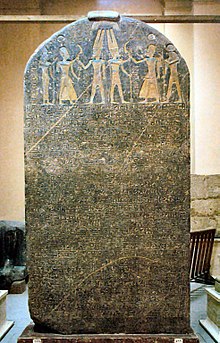 The bulk of the inscription deals with Merneptah's victory over the Libyans, but the last 3 of the 28 lines shift to CanaanThe princes are prostrate, saying, "Peace!"
Not one is raising his head among the Nine Bows.
Now that Tehenu (Libya) has come to ruin,
Hatti is pacified;
The Canaan has been plundered into every sort of woe:
Ashkelon has been overcome;
Gezer has been captured;
Yano'am is made non-existent.
Israel is laid waste and his seed is not;
Hurru is become a widow because of Egypt. Sennacherib, the great king, the mighty king, king of the world, king of Assyria,...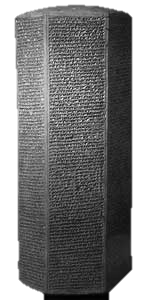 But Sidka, the king of Ashkelon, who had not submitted to my yoke... I besieged, I conquered, I carried off their spoil. The officials, nobles, and people of Ekron,...I besieged, I captured, and I took away their spoil.As for Hezekiah the Judahite, who did not submit to my yoke... like a caged bird I shut up in Jerusalem, his royal cityתלמוד בבלי מסכת בבא בתרא דף עג עמוד ב- אמר לי: תא אחוי לך מתי מדבר. אזלי, חזיתינהו ודמו כמאן דמיבסמי וגנו אפרקיד, והוה זקיפא ברכיה דחד מינייהו, ועייל טייעא תותי ברכיה כי רכיב גמלא וזקיפא רומחיה ולא נגע ביה. פסקי חדא קרנא דתכלתא דחד מינייהו, ולא הוה מסתגי לן. אמר לי: דלמא שקלת מידי מינייהו? אהדריה, דגמירי, דמאן דשקיל מידי מינייהו לא מסתגי ליה. אזלי אהדרתיה, והדר מסתגי לן. כי אתאי לקמיה דרבנן, אמרו לי: כל אבא - חמרא, וכל בר בר חנה - סיכסא! למאי הלכתא עבדת הכי? למידע אי כבית שמאי אי כבית הלל, איבעי לך למימני חוטין ולמימני חוליותדרישה אורח חיים סימן לד- סדר הנחתן בבתים לרש"י וכו' ולר"ת הוא הסדר וכו'. כתבו סמ"ג והמרדכי ששלחו כתב מארץ ישראל שנפלה בימה שעל קבר יחזקאל ומצאו שם תפילין ישנים מאוד כסדר רש"י וכן כתבו הרמב"ם והרשב"א כולם הסכימו [כרש"י] וכן העלה ב"י בשם רוב הפוסקים ע"ש. ושמעתי משם מורי דאין לסתור סדר ר"ת ממה שמצאו תפילין בקבר יחזקאל כדברי רש"י שאדרבה לר"ת מצי למימר שפסולין היו כיון שכתבן באותו הסדר ולכך נקברו בקברו כדין ספרים פסולין שנקברין ונטמנין בקברו של צדיקתלמוד בבלי מסכת חולין דף ו עמוד ב- העיד רבי יהושע בן זרוז בן חמיו של רבי מאיר לפני רבי על ר"מ שאכל עלה של ירק בבית שאן, והתיר רבי את בית שאן כולה על ידוChazon Ish Sheviit 3:18-19 – We may not assume that Beit She’an of today is in same locationChazon Ish collected letters 3:19- I am not acquainted with the endeavor of excavations and studies of antiquities, and I oppose this enterprise because of the many uncertainties involvedRav Avraham Yitzchak Hakohen Kook Igrot Hareiyah 423- Regarding the issue of of establishing the reading of the megillah in the new settlements on the 15th of Adar,I do not find that the evidence you have sent me is sufficient to establish these places as having been surrounded by walls during the period of Yehoshua. The evidence does not even rise to the level of doubt, since it must overcome the Rambam’s observation that the rov of cities of the world were not surrounded by walls during the time of Yehoshua. This entire enterprise of Eretz Yisrael scholarship is filled with guesswork. Although the endeavor is worthy of respect and warm admiration for the scholars involved in this study, due to our love of holy torah matters, one nonetheless cannot make halachik decisions based on the Arab names of a specific area. Nevertheless, if you have any fundamental doubts or insights regarding any of the new settlements, kindly inform me of them and bli neder I will express my views on this matter. Professor Yoel Elitzur – Techumin 1:109-118 Beit El should observe Purim on the 15thRav Melamed Rosh Yeshivat Beit El – Techumin 1:130-134 Sufficient to read on 14th. Archaeological evidence far from certain, and Halacha is that if a resident of walled city mistakenly reads on the 14th, he is yotzeh.Professor Yoel Elitzur- Techumin 9:367-380 Lod should observe Purim on the 15thRav Tukachinsky, Rav Eliashiv Kovetz Teshuvot 1:68:2, Dayan Weisz minchat Yitzchak 8:61- Read on the 15th without a bracha1.[ ]א]מר.ע[ ]וגזר ]2.[ ]אבי.יסק[.עלוה.בה]תלחמה.בא--- ]3.וישכב.אבי.יהך.אל[.אבהו]ה.ויעל.מלכי[ יש]4.ראל.קדם.בארק.אבי[.ו]המלך.הדד[.]א[יתי]5.אנה.ויהך.הדד.קדמי[.ו]אפק.מן.שבע[ת---]6.י.מלכי.ואקתל.מל[כן.שב]ען.אסרי.א[לפי.ר]7.כב.ואלפי.פרש.[קתלת.אית.יהו]רם.בר[אחאב.]8.מלך.ישראל.וקתל[ת.אית.אחז]יהו.בר[יהורם.מל]9.ך.ביתדוד.ואשם.[אית.קרית.הם.חרבת.ואהפך.א]10.ית.ארק.הם.ל[ישמן ]11.אחרן.ולה[... ויהוא.מ]12.לך.על.יש[ראל... ואשם.]13.מצר.ע[ל. ]1. [...] and cut [...]2. [...] my father went up [against him when] he fought at [...]3. And my father lay down, he went to his [ancestors] and the king of I[s-]4. rael entered previously in my father’s land. [And] Hadad made me king.5. And Hadad went in front of me, [and] I departed from [the] seven [...-]6. s of my kingdom, and I slew [seve]nty kin[gs], who harnessed thou[sands of cha-]7. riots and thousands of horsemen. [I killed Jo]ram son of [Ahab]8. king of Israel, and [I] killed [Ahaz]iahu son of [Jehoram kin-]9. g of the House of David. And I set [their towns into ruins and turned]10. their land into [desolation ...]11. other [... and Jehu ru-]12. led over Is[rael ... and I laid]13. siege upon [...]